« Je m’habille et…je te croque ! » Bénédicte Guettier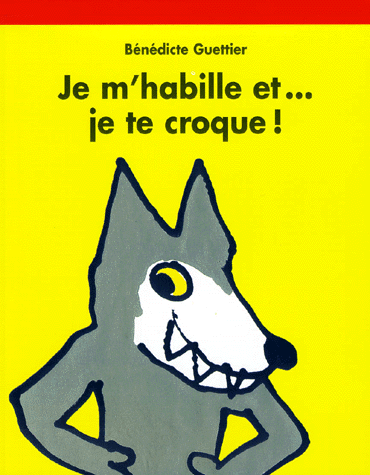 Mots isolés à traduire : FrançaisTraduit en : **********Je m’habille et…je te croque !Me visto y … te comoCoucou !!Je suis le loup-garou¡ Hola ! Que viene el coco Je metsma culotteMe pongo la bragaJe metsmon tee-shirtMe pongo la camisetaJe metsmes chaussettesMe pongo los calcetinesJe metsmon pantalonMe pongo los pantalonesJe metsmon pullMe pongo el jerseyJe metsmes bottesMe pongo las botasJe metsmon chapeauMe pongo el sombreroJe metsmon grand manteau et …Me pongoel abrigo grandeJ’arrive !!¡Ahí voy !Miam !!í Ñam !Une culotteLa bragaUn tee-shirtLa camisetaDes chaussetteslos calcetinesUn pantalonPantalonesUn pullUn jerseyDes bottesBotasUn chapeauUn sombreroUn manteauUn abrigo